"УТВЕРЖДАЮ" И.о. главного врача ГАУЗ "СП №3 ДЗМ" Л.В. Могучева 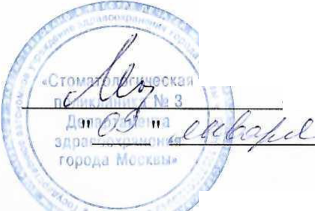 ПРЕЙСКУРАНТ (для взрослого населения)на платные услуги Государственного автономного учреждения здравоохранения города Москвы
"Стоматологической поликлиники №3 Департамента здравоохранения города Москвы"6. ХИРУРГИЧЕСКАЯ СТОМАТОЛОГИЯ* по желанию Заказчика срок изготовления зубных протезов может быть сокращен путем надбавки в размере 5 %
к тарифам на ортопедические стоматологические услуги за каждый день сокращения. В этом случае Заказчик
подписывает заявление об оплате за ускорение сроков№ п/пНаименование услугиЦена (руб.) I	1. КОНСУЛЬТАЦИИ	1. КОНСУЛЬТАЦИИ	1. КОНСУЛЬТАЦИИ1.1Прием (осмотр, консультация) врача-стоматолога-терапевта, первичный600 ₽1.2Прием (осмотр, консультация) врача-стоматолога-терапевта, повторный350 ₽1.3Прием врача-стоматолога-терапевта на дому600 ₽1.4Приём (осмотр, консультация) врача-стоматолога-ортопеда первичный600 ₽1.5Приём(осмотр, консультация) врача-стоматолога-ортопеда повторный350 ₽1.6Прием врача-стоматолога-ортопеда на дому600 ₽1.7Приём (осмотр, консультация) врача-стоматолога-хирурга первичный600 ₽1.8Приём (осмотр, консультация) врача-стоматолога-хирурга повторный350 ₽1.9Прием врача-стоматолога-хирурга на дому600 ₽1.10Консилиум специалистов (не менее 3-х )950 Р1.11Консультация врача-стоматолога-хирурга, к.м.н.1 200 ₽1.12Консультация врача-стоматолога-терапевта, к.м.н.1 200 ₽1.13Консультация врача-стоматолога-ортопеда, к.м.н.1 200 ₽2. ОБЕЗБОЛИВАНИЕ2. ОБЕЗБОЛИВАНИЕ2. ОБЕЗБОЛИВАНИЕ2.1Проводниковая анестезия700 ₽2.2Аппликационная анестезия200 ₽2.3Инфильтрационная анестезия700 ₽4. РЕНТГЕНОЛОГИЯ4. РЕНТГЕНОЛОГИЯ4. РЕНТГЕНОЛОГИЯ4.1Прицельная внутриротовая контактная рентгенография500 ₽4.2Чтение прицельной рентгенограммы, радиовизиографии250 ₽4.3Орто пантомограф ия1 800 ₽4.4Чтение ортопантомограммы600 ₽4.5Радиовизиография500 Р4.6Компьютерная томография челюстно-лицевой области (до 8 зубов)2 000 ₽4.7Компьютерная томография челюстно-лицевой области (4 сегмента)4 600 Р5. ТЕРАПЕВТИЧЕСКАЯ СТОМАТОЛОГИЯ5. ТЕРАПЕВТИЧЕСКАЯ СТОМАТОЛОГИЯ5. ТЕРАПЕВТИЧЕСКАЯ СТОМАТОЛОГИЯ5.1Герметизирование фиссур одного зуба материалами химического отверждения800 ₽5.2Герметизирование фиссур одного зуба светоотверждаемыми материалами1 550 ₽5.3Глубокое фторирование (не менее 5-ти зубов)550 ₽5.4Формирование одной кариозной полости400 ₽5.5Наложение лечебной минерализующей прокладки из импортных - самополимеризующихся материалов: "лайф", "дайрект"550 ₽5.6Наложение лечебной минерализующей прокладки из фотополимеризующихся материалов: "Septocal"600 ₽5.7Ампутация пульпы300 ₽5.8Экстерпация пульпы из 1 канала300 Р5.9Медикаментозная обработка 1 канала350 Р5.10Пломбирование 1 канала пастой1 200 Р5.11Пломбирование 1 канала гуттаперчивыми штифтами2 000 Р5.12Временное пломбирование 1 корневого канала пастой "Metapasta"950 Р5.13Закрытие перфорации с использованием МТА1 800 Р5.14Наложение девитализирующей пасты600 Р5.15Наложение временной пломбы350 Р5.16Снятие временной пломбы350 Р5.17Распломбирование 1 канала, запломбированного пастой600 Р5.18Распломбирование 1 канала, запломбированного резорцин-формалиновой пастой1 100 Р5.19Распломбирование 1 канала, запломбированного цементом1 600 Р5.20Распломбирование 1 канала, запломбированного гуттаперчивыми штифтами950 Р5.21Механическое и химическое расширение и калибровка 1 корневого канала ручным способом700 Р5.22Обработка 1 корневого канала с примененим ультразвука700 Р5.23Механическая обработка облитерированных канала1 800 ₽5.24Извлечение инородного тела из корневого канала1 800 ₽5.25Наложение изолирующей прокладки из компомерного цемента светового отверждения: "ионосил"550 ₽5.26Наложение изолирующей прокладки или пломбы из стеклоиномерного цемента "кетак-маляр"350 ₽5.27Наложение изолирующей прокладки или пломбы из стеклоиномерного цемента "гласин"400 ₽5.28Наложение изолирующей прокладки или пломбы из стеклоиномерного цемента "Vetremer"1 450 ₽5.29Пломба из композита химичекого отверждения импортного производства1 300 ₽5.30Пломбирование зубов светоотверждаемыми материалами:"Революшн веридент":5.31I2 050 ₽5.32112 400 Р5.33III2 750 Р"Charisma" и др.5.34I3 000 Р5.35II3 600 Р5.36III4 200Р"Filtek-550", "Dyract" и др.5.37I4 200Р5.38II4 800 Р5.39III5 400 Р5.40Реставрация (восстановление) коронковой части зуба макрогибридными светоотверждаемыми материалами3 350 Р5.41Реставрация коронковой части зуба микрогибридными светоотверждаемыми материалами5 400 Р5.42Реставрация коронковой части зуба нанокомпозитными светоотверждаемыми материалами6 900 Р5.43Распломбировка канала под вкладку1 450 Р5.44Установка анкерного штифта1 600 Р5.45Установка стекловолоконного штифта2 800 Р5.46Установка парапульпарного штифта1 600 Р5.47Цементирование анкерного штифта350 Р5.48Цементировка парапульпарного штифта350 Р5.49Полировка пломбы500 Р5.50Снятие пломбы350 Р5.51Трепанация коронковой части интактного зуба250 Р5.52Внутрикоронковое отбеливание 1-го депульпированного зуба при дисколорите1 000 Р5.53Снятие зубных отложений ультразвуковым способом в области 1 зуба250 Р5.54Полировка 1 зуба200 Р5.55Отбеливание зубов с использованием системы "Air-Flow" 1 зуб250 Р5.56Отбеливание зубов с использованием системы "Air-Flow" верхняя челюсть3 350 Р5.57Отбеливание зубов с использованием системы "Air-Flow"iiH>KHxa челюсть3 350 Р5.58Медикаментозная обработка одного патологического пародонтального кармана (орошение)200 Р5.59Введение лекарственных веществ в один патологический карман300 ₽5.60Наложение фиксирующей лечебной повязки в области 2- зубов300 Р5.61Кюретаж пародантальных карманов в области 1-го зуба300 Р5.62Инъекции лекарственных веществ350 Р5.63Аппликация фторсодержащих препаратов (флюокал)300 Р5.64Временное шинирование 6-8 зубов лигатурой1 200 Р5.65Временное шинирование при пародонте в области 2-х зубов самополимирезующимися материалами800 Р5.66Временное шинирование при пародонтите в области 2-х зубов светоотверждаемыми материалами1 800 Р5.67Шинирование зубов с применением стекловолоконных материалов (крепление к коронке 2-х зубов)2 400 Р5.68Избирательное пришлифовывание в области 1 зуба200 Р5.69Обтурация 1 -ого корневого канала вертикальной конденсации2 150Р5.70Реставрация передней группы зубов с восстановлением анатомической формы из композитного светоотверждаемого материала9 000 Р5.71Реставрация премоляров или моляров с восстановлением анатомической формы из композитного светоотверждаемого материала7 800 Р5.72Изготовление силиконового ключа600 Р5.73Использование NITI вращающихся машинных инструментов в корневых каналах1 450 Р5.74Эндодонтическое лечение корневых каналов с использованием оптического увеличения1 200 Р5.75Профессиональное отбеливание зубов с использованием светодиодной лампы (1 челюсть)10 000 ₽5.76Профессиональное отбеливание зубов с использованием светодиодной лампы (1 зуб)1 000 Р5.77Ультразвуковое удаление наддесневых и поддесневых зубных отложений - лечение с применением аппарата VECTOR (1 челюсть)10 000 Р6.1Удаление постоянного зуба простое2 400 ₽6.2Удаление постоянного зуба сложное4 800 ₽6.3Удаление зуба при незавершенной экстракции в других ЛПУ5 400 ₽6.4Удаление фрактуры зуба1 200 ₽Операция удаления непрорезавшегося, дистопированного или сверхкомплектного зубаОперация удаления непрорезавшегося, дистопированного или сверхкомплектного зуба6.5Удаление дистопированного зуба6 000 ₽6.6Операция удаления ретенированного зуба 1-ой категории сложности8 400 ₽6.7Операция удаления ретенированного зуба 2-ой категории сложности10 800 ₽6.8Отсроченный кюретаж лунки удаленного зуба1 800 ₽6.9Лечение перикоронита (промывание, рассечение, и/или иссечение капюшона)3 000 ₽6.10Ампутация корня зуба9 000 ₽6.11Резекция верхушки корня зуба10 800 ₽6.12Гемисекция зуба6 000 ₽6.13Коронарно-радикулярная сепарация6 000 ₽Цистотомия или цистэктомияЦистотомия или цистэктомия6.14Цистотомия5 400 ₽6.15Цистэктомия до одного сантиметра6 000 ₽6.16Цистэктомия более одного сантиметра12 000 ₽6.17Удаление ретенционной кисты слюнной железы6 000 ₽6.18Закрытый кюретаж при заболеваниях пародонта (в области одного зуба)1 800 ₽6.19Открытый кюретаж при заболеваниях пародонта (в области одного зуба)3 000 ₽6.20Лечение переимплантита6 000 Р6.21Лоскутная операция в полости рта (в области одного зуба)4 200 ₽6.22Г ингивэктомия6.23Хирургическое удлинение клинической коронки зуба3 000 ₽6.24Иссечение гипертрофированной десны в области одного зуба3 000 ₽6.25Пластика рецессии десны коронально смещенным лоскутом (в области 1 зуба)12 000 ₽6.26Пластика рецессии десны латерально смещенным лоскутом (в области 1 зуба)12 000 ₽6.27Пластика при рецессии десны свобдным соединительно-тканным трансплантатом из области неба и других донорских зон ротовой полости18 000 ₽6.28Вестибулопластика9 600 ₽6.29Пластика тяжей6 000 ₽6.30Пластика уздечки верхней губы6 000 ₽6.31Пластика уздечки нижней губы6 000 ₽6.32Пластика уздечки языка6 000 ₽6.33Вскрытие подслизистого или поднадкостничного очага воспаления3 000 ₽6.34Вскрытие пародонтального абсцесса1 800 ₽6.35Вскрытие и дренирование одонтогенного абсцесса3 000 ₽6.36Остеотомия челюсти в области одного отсутствующего зуба4 200 ₽6.37Гингивоостеопластика ретенированного зуба по ортодонтическим показаниям9 600 ₽6.38Иссечение новообразования мягких тканей до одного сантиметра6 000 ₽6.39Иссечение новообразования мягких тканей более одного сантиметра12 000 ₽6.40Удаление камней из протоков слюнных желез12 000 ₽6.41Бужирование протоков слюнных желез2 400 ₽6.42Остановка луночкового кровотечения без наложения швов.1 200 ₽6.43Остановка луночкового кровотечения без наложения швов методом тампонады.1 800 ₽6.44Остановка луночкового кровотечения с наложением швов и использованием гемостатических материалов.3 000 ₽6.45Промывание верхнечелюстной пазухи носа через свищ1 200 ₽6.46Пластическое закрытие сообщения12 000 ₽6.47Обработка полости рта после наложения шин и тяг1 200 ₽6.48Снятие шины после перелома челюсти (одна челюсть)9 600 ₽6.49Удаление инородного тела кости6 000 ₽6.50Удаление секвестра6 000 ₽6.51Наложение (снятие) шва250 ₽6.52Наложение повязки при операциях на органы полости рта600 ₽6.53Перевязка после сложного хирургического вмешательства600 ₽-7. ИМПЛАНТОЛОГИЯ (ХИРУРГИЧЕСКИЙ РАЗДЕЛ)7.1Операция установки одного имплантата для дальнейшего зубопротезирования (без учета стоимости имплантата)28 000 ₽7.1.2Операция установки одного имплантата для дальнейшего зубопротезирования (с учетом стоимости имплантата Any Ridge)40 000 ₽7.2Операция установки одного временного имплантата для дальнейшего зубопротезирования (без учета стоимости имплантата)10 000 ₽7.2.1Установка имплантата Dentium Superline (под ключ)35 000 ₽7.3Установка одного ортодонтического имплантата5 000 ₽7.4Операция раскрытие имплантата, установка формирователя десны.4 000 ₽7.5Пластика мягких тканей в области одного имплантата соединительнотканным трансплантатом из области неба, бугра верхней челюсти и других донорских участков ротовой полости.10 000 ₽7.6Удаление одного имплантата простое5 000 ₽7.7Удаление одного имплантата сложное10 000 ₽7.8Удаление одного временного имплантата5 000 ₽7.9Удаление ортодонтического имплантата3 000 ₽7.10Операция по направленной костной регенерации в области одного отсутствующего зуба или имплантата (без учета стоимости костнопластического материала и мембраны)25 000 ₽7.11Увеличение ширины альвеолярного гребня методом расщепления или расширения в области одного имплантата10 000 ₽7.12Синус-лифтинг (костная пластика, остеопластика)- открытый в области одного имплантата или отсутствующего зуба (без учета стоимости костнопластического материала и мембраны)30 000 ₽7.13Синус-лифтинг (костная пластика, остеопластика)- закрытый в области одного имплантата (без учета стоимости костнопластического материала и мембраны)20 000 ₽Остеопластика7.14Операция фрагментарная костная пластика блоком с ветви нижней челюсти в области одного отсутствующего зуба или имплантата25 000 Р7.15Забор аутогенного костного блока из области ветви нижней челюсти, подбородка и других донорских зон ротовой полости.20 000 ₽7.16Заполнение лунки удаленного зуба костнопластическим материалом (без учета стоимости костнопластического материала и мембраны).10 000 ₽7.17Консервация лунки удаленного зуба для дальнейшей установки имплантата (без учета стоимости костнопластического материала и мембраны)15 000 ₽7.18Получение аутогенной костной стружки при помощи скребка или трепана.10 000 ₽Лазер7.19Пластика уздечки верхней губы с помощью лазера Water lase iPlus7 200 ₽7.20Пластика уздечки нижней губы с помощью лазера Water lase iPlus7 200 ₽7.21.Пластика уздечки языка с помощью лазера Water lase iPlus7 200 ₽7.22Удаление новообразований с использованием лазера Water lase iPlus8 400 ₽7.23Использование одноразовой сменной насадки950 ₽8. ОРТОПЕДИЧЕСКАЯ СТОМАТОЛОГИЯ8.1Изготовление Пой металлической коронки (1 ед.)3 350 ₽8.2Изготовление 1-ой бюгельной коронки3 950 ₽8.3Комбинированная коронка4 200 ₽8.4Изготовление плазмы6 250 ₽8.5Изготовление металлопластмассовой коронки из отечественного материала7 450 ₽8.6Изготовление металлопластмассовой коронки из импортного материала8 500 ₽8.7Изготовление пластмассовой коронки, прямой метод1 200 ₽8.8Лабораторное изготовление пластмассовой временной коронки1 550 ₽8.9Изготовление Гой цельнолитой корокни (1 ед.) бюгельной6 850 ₽8.10Изготовление металлокерамической коронки13 700 ₽8.11Изготовление металлокерамического зуба (1 ед.)13 700 ₽8.12Изготовление вкладки однокорневой5 900 ₽8.13Изготовление вкладки многокорневой разборной8 500 ₽8.14Слепки альгинатные500 ₽8.15Слепки силиконовые850 ₽8.16Снятие штампованной коронки500 ₽8.17Цементировка штампованной коронки500 ₽8.18Снятие и цементировка цельнолитой и металлокерамической коронки (фуджи)950 ₽8.19Прикуской шаблон850 ₽8.20Силиконовые блоки850 ₽8.21Починка протеза3 850 ₽8.22Диагностические модели850 ₽8.23Разборная модель950 ₽S-.24Коронка из хромкобальтового сплава6 000 ₽8.25Зуб литой из хромкобальтового сплава6 000 Р8.26Зуб литой из хромкобальтового сплава с плазменной обработкой2 150 ₽8.27Фасетка1 800 ₽8.28Литок1 200 ₽8.29Спайка900 ₽8.30Лапка700 ₽8.31Оттиск для изготовления силиконового ключа850 ₽8.32Виниры из керамики33 000 ₽8.33Вкладка из керамики21 600₽8.34Установка ретракционной нити (в области 1-го зуба)100 ₽Съемное протезированиеСъемное протезирование8.35Изготовление полного съемного протеза (отечественный металл)17 150 ₽8.36Изготовление частично-съемного протеза (отечественный металл)14 000 ₽8.37Изтоговление съемного протеза импортная масса, импортные зубы25 700 ₽Изготовление съемных протезов из полеуретана:Изготовление съемных протезов из полеуретана:8.38- частичное до 4-х зубов27 250 ₽8.39- свыше 4-х до полного34 300 ₽8.40Нейлоновые протезы (имедиатпротез)34 300 ₽8.41Полный съемный нейлоновый протез36 000 ₽8.42Изготовление 1 бюгельного протеза на огнеупорной модели36 000 ₽8.43Изготовление 1 шинирующего бюгельного протеза48 000 ₽8.44Изготовление бюгельного протеза на замках (Bredent)57 700 ₽8.45Изготовление одностороннего бюгельного протеза на замке МК156 000 ₽8.46Литое небо в полном съемном пластинчатом протезе36 000 ₽8.47Доплата за металлокерамическую коронку950 ₽8.48Несъемный акриловый протез с титановой основной и креплением на мультиюнитах на 4-х (6-ти) имплантатах (без учета супраструктур)180 000 ₽8.49Адаптационный временный несъемный акриловый протез на 4-х (6-ти) имплантатах (без учета супраструктур)40 000 ₽9. Имплантология (ортопедический раздел)9. Имплантология (ортопедический раздел)9. Имплантология (ортопедический раздел)9.1Изготовление металлокерамической коронки с опорой на имплантат фирмы "Alpha-Bio"18 000 ₽9.2Изготовление металлокерамической коронки с опорой на имплантат фирмы "MIS" (Израиль)20 000 ₽9.3Изготовление металлокерамической коронки с опорой на имплантат фирмы "XIVE" (Германия)30 000 ₽9.4Изготовление металлокерамической коронки с опорой на имплантат фирмы "AnyRidge (Корея)"30 000 ₽9.4.1Изготовление металлокерамической коронки с опорой на имплантат фирмы Dentium Superline (под ключ)31 000 ₽9.5Искуссивенный металлокерамический зуб в мостовидном протезе с опорой на имплантаты12 000 ₽9.6Изготовление открытой ложки для снятия индивидуального оттиска для протезирования на имплантатах1 000 ₽9.7Использование искусственной керамической десны при моделировании мостовдного керамического протеза в области одного сегмента3 000 ₽9.8Изготовление металлокерамической коронки на диоксиде циркония17 000 ₽9.9Использование плечевой массы при изготовлении металлокерамической коронки5 000 ₽9.10Временная пластмассовая коронка (зуб) на имплантат (без учета стоимости супраструктур)4 000 ₽9.11Коронка металлокерамическая на титановом абатменте винтовой фиксации30 000 ₽9.12Коронка безметалловая (диоксид циркония) на имплантате34 000 ₽9.13Коронка безметалловая (диоксид циркония)на имплантате винтовая фиксация38 000 ₽9.14Зуб(диоксид циркония) в мостовидном протезе н имплантатах20 000 ₽9.15Индивидуальный абатмент - диоксид циркония4 200 ₽9.16ЧЕК Абатмент (ключ) на 1 имплантат (ключ переноса)250 ₽9.17Съемный протез на замках (Bredent типа или других, без стоимости супроструктур)110 000 ₽